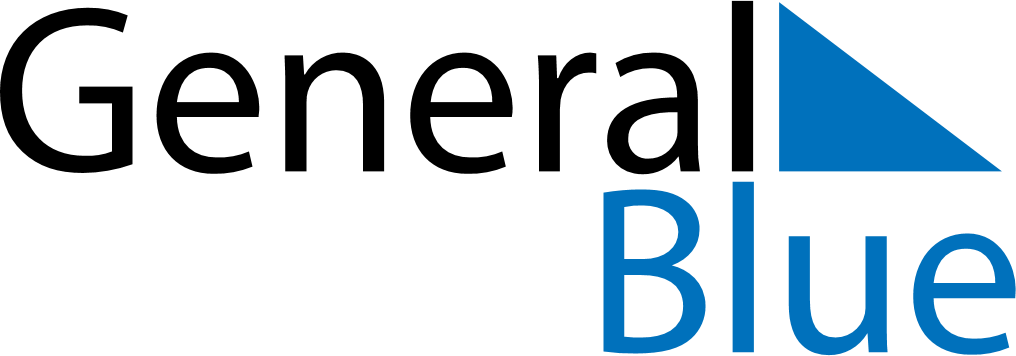 March 2019March 2019March 2019ArubaArubaSundayMondayTuesdayWednesdayThursdayFridaySaturday123456789Shrove Monday1011121314151617181920212223National Anthem and Flag Day2425262728293031